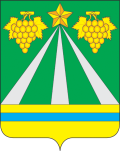 АДМИНИСТРАЦИЯ МУНИЦИПАЛЬНОГО ОБРАЗОВАНИЯКРЫМСКИЙ РАЙОНПОСТАНОВЛЕНИЕот 23.12.2020                                                                                                                                  № 2966город КрымскОб утверждении проекта планировки и проекта межевания территории для строительства линейного объекта: «Ударная ТЭС. Внеплощадочные сети, коммуникации и водозаборные сооружения»В соответствии со статьями 42, 46 Градостроительного кодекса Российской Федерации, Федеральным законом от 6 октября 2003 года № 131-ФЗ «Об общих принципах организации местного самоуправления в Российской Федерации», постановлением администрации муниципального образования Крымский район от 13 ноября 2020 года № 2642 «О назначении и проведении публичных слушаний по проекту планировки и проекту межевания территории для строительства линейного объекта: «Ударная ТЭС. Внеплощадочные сети, коммуникации и водозаборные сооружения», уставом муниципального образования Крымский район, учитывая результаты публичных слушаний от 21 декабря 2020 года, п о с т а н о в л я ю:1. Утвердить проект планировки и проект межевания территории для строительства линейного объекта: «Ударная ТЭС. Внеплощадочные сети, коммуникации и водозаборные сооружения». 2. Отделу по взаимодействию со СМИ администрации муниципального образования Крымский район (Безовчук) разместить настоящее постановление на официальном сайте администрации муниципального образования Крымский район в сети Интернет и обеспечить опубликование настоящего постановления в газете «Призыв». 3. Контроль за выполнением настоящего постановления возложить на заместителя главы муниципального образования Крымский район С.В.Леготину.4. Постановление вступает в силу со дня подписания.Заместитель главы муниципальногообразования Крымский район                                                               С.В.Леготина	